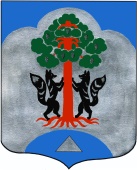 АДМИНИСТРАЦИЯМО СОСНОВСКОЕ СЕЛЬСКОЕ ПОСЕЛЕНИЕМО ПРИОЗЕРСКИЙ МУНИЦИПАЛЬНЫЙ РАЙОНЛЕНИНГРАДСКОЙ ОБЛАСТИРАСПОРЯЖЕНИЕот 30 августа 2021 года                                                                                                             № 82В соответствии с абз.3 п.2 ст. 169, ч.3 ст. 184 Бюджетного кодекса Российской Федерации, Решением Совета депутатов муниципального образования  Сосновское сельское поселение муниципального образования Приозерский муниципальный район Ленинградской области от 26.03.2021 № 75 «Об утверждении Положения о бюджетном процессе в муниципальном образовании Сосновское сельское поселение муниципального образования Приозерский муниципальный район Ленинградской области»,  Решением Совета депутатов муниципального образования от 01.08.2019г. № 25 «Об  утверждении Положения о порядке и сроках составления проекта бюджета муниципального образования Сосновское сельское поселение муниципального образования Приозерский муниципальный район Ленинградской области на очередной финансовый год и плановый период»:Приступить к разработке проекта бюджета муниципального образования Сосновское сельское поселение муниципального образования Приозерский муниципальный район Ленинградской области на 2022 год и плановый период 2023-2024 годы.Организовать при администрации муниципального образования Сосновское сельское поселение рабочую группу по подготовке  проекта бюджета муниципального образования Сосновское сельское поселение муниципального образования Приозерский муниципальный район Ленинградской области на 2022 год и плановый период 2023-2024 годы (Приложение 1).Утвердить прилагаемый план-график разработки проекта бюджета муниципального образования Сосновское сельское поселение 2022 год и плановый период 2023-2024 годы (Приложение 2).Контроль за ходом подготовки проекта бюджета муниципального образования Сосновское сельское поселение муниципального образования Приозерский муниципальный район Ленинградской области на 2022 год и плановый период 2023-2024 годы составляю за собой.И.о. главы администрацииМО Сосновское сельское поселение 		                                                      А.С. БеспалькоИсп. Смирнова Н.А.Разослано:  дело -2, Прокуратура – 1, КФ – 1, бух -1, МКУК - 2                        Утверждено распоряжением администрацииМО Сосновское сельское поселениеМО Приозерский муниципальный район ЛОот 30.08.2021 г. № 82  Приложение № 1  СОСТАВрабочей группы по подготовке проекта бюджета МО Сосновское сельское поселения на 2022 год  и плановый период 2023-2024 годы Председатель рабочей группы:Киреев М.В.	- глава администрации муниципального образования     Сосновское сельское поселение муниципального образования Приозерский муниципальный район Ленинградской областиЧлены рабочей группы:Беспалько А.С.Шаров С.Н.Смирнова Н.А.Иванов А.Б. Алпатская Т.А.Дементьева С.Е.Торопова И.И.Павлюченкова Т.А.- заместитель главы администрации по экономическим вопросам; - заместитель главы администрации;- начальник финансово-экономического отдела;- начальник сектора управления муниципальным имуществом;- ведущий специалист;- ведущий специалист;- ведущий специалист;- ведущий специалист;                        Утверждено МО Сосновское сельское поселениеМО Приозерский муниципальный район ЛОот 30.08.2021 г. № 82 Приложение № 2  ПЛАН-ГРАФИКразработки проекта бюджета муниципального образования Сосновское сельское поселение на 2022 год и плановый период 2023-2024 годы О разработке проекта бюджета муниципального образования Сосновское сельское поселение муниципального образования Приозерский муниципальный район Ленинградской области на 2022 год и плановый период 2023-2024 годы№Наименование мероприятия,Ответственный исполнительСрок представленияп/пдокумента, показателяисполнительисполнения1Реестр расходных обязательств муниципального образованияСмирнова Н.А.до 31.05.2021г.2Предварительные итоги социально-экономического развития муниципального образования за истекший период текущего финансового года и ожидаемые итоги социально-экономического развития муниципального образования за текущий финансовый годАлпатская Т.А.до 15.10.2021г. 3Основные направления налоговой и бюджетной политики на очередной финансовый год и плановый периодСмирнова Н.А.до 25.10.2021г.4План приватизации муниципального имущества на очередной финансовый год и плановый периодИванов А.Б.до 10.10.2021г.5Расчеты по видам доходных источников бюджета муниципального образования, оценка потерь бюджета от предоставления налоговых льгот на очередной финансовый год и плановый периодИванов А.Б.до 10.10.2021г.6Формирование доходов бюджета, расходов бюджета, источников доходов муниципального образования на очередной финансовый год и плановый периодСмирнова Н.А.до 10.11.2021г.7Разработка проектов муниципальных программ на очередной финансовый год, внесение изменений идополнений в утвержденные муниципальные программыШаров С.Н.Иванов А.Б. Дементьева С.Е.Торопова И.И.       Павлюченкова Т.А.до 10.10.2021г.8Реестр муниципальных программ  Смирнова Н.А.до 15.11.2021г. 9Предоставление заявок субъектами бюджетного планированияМуниципальные казённые учреждения культуры и спортадо 10.09.2021г.10Расчетные показатели к проекту бюджета муниципального образования на очередной финансовый год в разрезе бюджетополучателейСмирнова Н.А.до 02.11.2021г.11Оценка ожидаемого исполнения бюджета муниципального образования в текущем финансовом годуСмирнова Н.А.до 02.11.2021г.12Программа муниципальных внутренних заимствований муниципального образования на очередной финансовый год и плановый периодСмирнова Н.А.до 15.11.2021г.13Проект решения о бюджете МО Сосновское сельское поселение  на очередной финансовый год и плановый период, приложения к проекту решения о бюджете, пояснительная записка к проекту решения о бюджетеСмирнова Н.А.до 15.11.2021г.14Представление проекта решения о бюджете МО Сосновское сельское поселение на очередной финансовый год с приложениями  и пояснительной запиской на согласование Главе администрацииБеспалько А.С.до 15.11.2021г.15Внесение проекта бюджета муниципального образования МО Сосновское сельское поселение на очередной финансовый год и плановый период, а так же документы и материалы, представляемые одновременно с проектом бюджета в Совета депутатов МО Сосновское сельское поселение Беспалько А.С.до 15.11.2021г.16Предоставление проекта бюджета муниципального образования МО Сосновское сельское поселение на очередной финансовый год и плановый период, а так же документы и материалы, представляемые одновременно с проектом бюджета в Контрольно-счетный орган для проведения финансово-экономической экспертизыБеспалько А.С.до 15.11.2021г.17Предоставление проекта бюджета муниципального образования МО Сосновское сельское поселение на очередной финансовый год и плановый период, а так же документы и материалы, представляемые одновременно с проектом бюджета в Прокуратуру для проведения экспертизы на соответствие проекта действующему законодательствуБеспалько А.С.до 15.11.2021г.